REPUBLICA MOLDOVAРЕСПУБЛИКА МОЛДОВА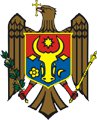 CONSILIUL	RAIONALRÎŞCANIРАЙОННЫЙ СОВЕТРЫШКАНЬProiectDECIZIE nr.02/din martie 2024Cu privire la reducerea unor state de personal la DÎTS Rîșcani”În conformitate cu art. 43,46 ale Legii nr.436/2006 privind administraţia publică locală, Hotărârii Guvernului nr.1042/2023 cu privire la Centrul Republican de Asistență Psihopedagogică ( publicată în Monitorul Oficial nr. 1-4 din 05.01.2024 Legii nr. 270/2018 privind sistemul unitar de salarizare, Codul Muncii al Republicii Moldova nr. 154 din 28.03.2003, demersul Direcţiei Învăţământ, Tineret şi Sport,Consiliul Raional DECIDE:În legătură cu reorganizarea Serviciului de Asistență Psihopedagogică (SAP) se reduc funcțiile Seviciului de Asistență Psihopedagogică din cadrul Direcției Învățământ, Tineret și Sport Rîșcani, după cum urmează:2. Direcția Învățământ, Tineret și Sport Rîșcani va efectua reducerea unităților de personal, în conformitate cu prevederile legislației în vigoare. 3. Controlul executării deciziei se pune în sarcina comisiei consultative de specialitate pe problemele social - cultural, învăţământ, protecţie socială, sănătate publică, muncă şi drept.Preşedinte al ședinței Consiliului Raional Secretară a Consiliului RaionalNFORMATIVĂla proiectul deciziei ,, Cu privire la reducerea unor state de personal la DÎTS Rîșcani”I. Denumirea autorului proiectului în calitate de autor este Direcţia Învăţământ Tineret şi Sport, autoritate publică responsabilă, conform competenţelor, de elaborarea şi promovarea proiectului de decizie.II Condiţiile ce au impus elaborarea proiectului: Proiectul deciziei „Cu privire la. reducerea unor state de personal la DÎTS Rîșcani” a fost elaborat reieșind din necesitatea respectării prevederilor Hotărârii Guvernului nr. 1042/2023 cu privire la Centrul Republican de Asistență Psihopedagogică.III.Scopul şi obiectivele proiectului: Proiectul deciziei „Cu privire la reducerea unor state de personal la DÎTS Rîșcani are drept scop asigurarea continuității procesului instructiv-educativ a copiilor cu CES şi realizarea standardelor educaţionale de stat;IV. Principalele prevederi ale proiectului şi evidenţierea elementelor noi: Proiectul deciziei „Cu privire la reducerea unor state de personal la DÎTS Rîșcani prevede modificarea spre majorare a părții de venituri a bugetului raional.  V. Modul de încorporare actului în cadrul normetiv în vigoare. Proiectul de decizie este elaborat în temeiul Legii nr.436 /2006 privind administraţia publică locală, Hotărârii Guvernului nr. 1042/2023 cu privire la Centrul Republican de Asistență Psihopedagogică ( publicată în Monitorul Oficial nr. 1-4 din 05.01.2024 Legii nr. 270/2018 privind sistemul unitar de salarizare, Codul Muncii al Republicii Moldova nr. 154 din 28.03.2003, demersul Direcţiei Învăţământ, Tineret şi Sport, .VI. Fundamentarea economico-financiară Implementarea prezentului proiect nu va necesita cheltuieli suplimentare.VII. Consultarea publică a proiectului În scopul respectării prevederilor     Legii nr. 239 / 2008 privind transparenţa în procesul decizional, proiectul a fost plasat pe pagina web a consiliului raional, la directoriul Transparenţa decizională, secţiunea Consultări publice ale proiectelor, a fost examinat în audieri publice. Proiectul deciziei se prezintă comisiei consultative de specialitate pentru avizare şi se propune Consiliului raional pentru examinare şi adoptare în şedinţă.VIII. Constatările expertizei juridice: proiectul de decizie a fost examinat de serviciul juridic al Aparatului președintelui, care a confirmat că decizia corespunde normelor legale.Şefă interimară a Direcţiei Învățământ Învăţământ Tineret şi Sport                                             Rebeja MarinaNr.FuncțiaCodul funcțieiNumărul de unități1Șef serviciul SAPE400912Șef serviciul-adjunctE40090,53PsihologE402124Pedagog în învățământul primarE402115Pedagog în învățământul secundar-generalE402116Psihopedagog E402127Logoped E402118Șofer H617419Îngrijitor de încăperiH61850,5Total10